FORMULIR MAGANG / PPL / KKN MANDIRI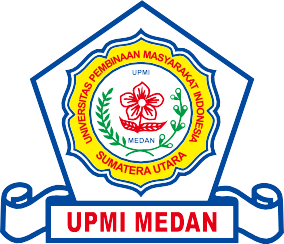 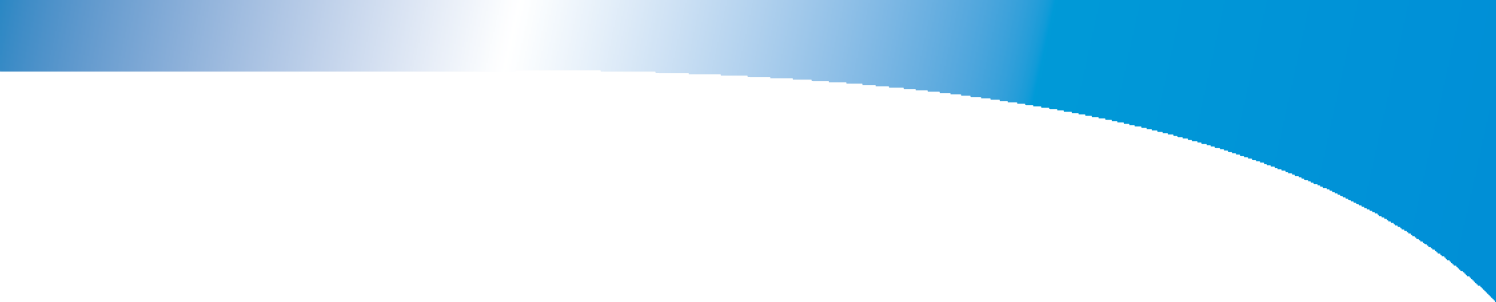 Jl. Balai Desa Pasar 12 Marindal 2 MedanEmail: info@upmiac.id	Lppm@upmi.ac.id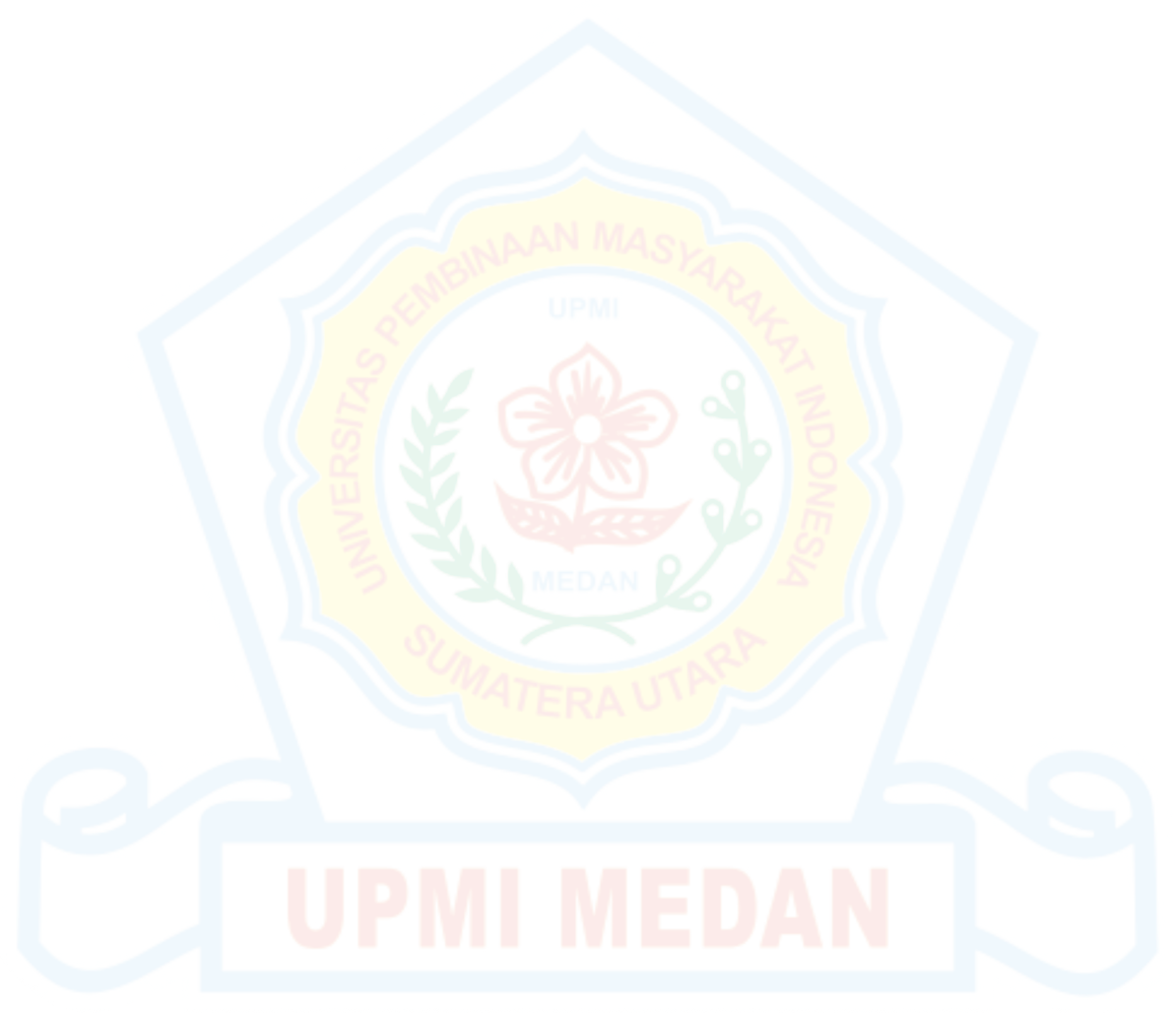 DATA DIRI MAHASISWANama Mahasiswa	:   ……………………………………………………………………………………………..NPM	:   ……………………………………………………………………………………………..Fakultas/Prodi	: …………………………………………/ ………………………………………………..No. Telp/HP/Wa	:   ……………………………………………………………………………………………..(harap isi no. telp/wa/hp yang sebenarnya untuk memudahkan panitia )Nama Perusahaan/Sekolah……………………………………………………………………………………………..Alamat……………………………………………………………………………………………..……………………………………………………………………………………………..……………………………………………………………………………………………..Tujuan Pengiriman Surat Jalan……………………………………………………………………………………………..……………………………………………………………………………………………..Medan,…………………………….mahasiswaCEK KELENGKAPAN DOKUMENNoNAMA DOKUMENCHECKLIST1Bukti Pembayaran Magang/PPL/KKN Mandiri2